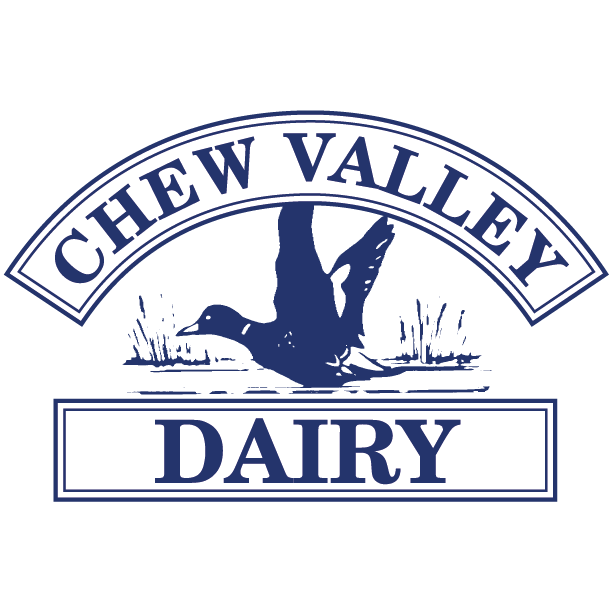 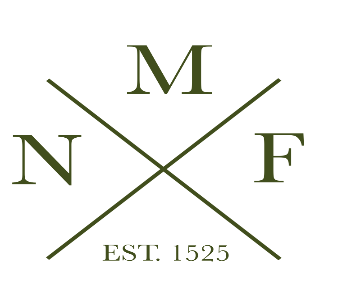 Home Delivery Price ListEveryday essentials Some prices may vary to those specified by up to 15% depending on availabilityUpdated 15th December 2020Any queries please ring 01761 220067 or 01761 221288If you would normally be visiting the farm shop and there are items that you would like that are not on the list then please ask and we will do our best to help.WE DO OFFER A CLICK AND COLLECT SERVICEDelivery up to 5 miles – free delivery with a £25 order5 - 10 miles – free delivery with a £50 orderHome Deliveries will take place between Monday – FridayThe farm shop is currently open 7 days a week.Thank you for your support, it is greatly appreciated.Conventional MilkWeight/ VolumePriceAllergen1 pint whole and semi568ml85pContains milk1 litre whole and semi1000ml£1.20Contains milk2 litre whole and semi2000ml£2.20Contains milkCreamDouble Cream250ml£1.80Contains milkClotted Cream113g£1.79Eggs½ dozen - large6 eggs£1.70Coleslaw250gSold by weightButter Salted chew valley dairy butter250g£2.40Contains milkUnsalted Yeo Valley250g£3.15Contains milkSalted Yeo Valley250g£3.05Contains milk YogurtsStrawberry450g£2.00Contains milkRaspberry450g£2.00Contains milkBlueberry450g£2.00Contains milkPeach Apricot450g£2.00Contains milkLemon Curd450g£2.00Contains milkGreek Honey450g£2.40Contains milkGreek Natural450g£2.40Contains milkNatural500g£2.00Contains milkCheeseCoastal CheddarPer Kg£11.89Contains milkHaystack Tasty CheddarPer Kg£9.45Contains milkBlue StiltonPer kg£17.79Smoked ApplewoodPer kg£17.79Black Bomber CheesePer kg£22.65Black PuddingPer kg£6.65CrispsPipers crisps, sea salt, cider vinegar, black pepperEach£2.49Fruit and VegetablesLimesPer Item49pLemonsPer Item50pOrangesPer Item65pCeleryPer Item£0.95PeppersPer Item£1.09Iceberg LettucePer Item£0.95Little GemsPer Item£1.39CucumberPer Item£0.95Green CabbagePer Item£0.95White CabbagePer Item£1.39CauliflowerPer Item£1.39AvocadoPer Item£1.55AuberginePer Item£1.79Cheddar StrawberriesPer punnet£3.09StrawberriesPer Item£2.79RaspberriesPer item£2.79BlueberriesPer item£2.30GarlicPer Item45pChilliesPer Item35pCarrotsPer Item£1.00Vac pack BeetrootPer Item£0.79Spring OnionsPer Item79pMelonPer Item£2.30KiwiPer Item49pCeleriacPer Item£2.30GrapefruitPer Item70pRed PepperPer Item£1.09Yellow PepperPer Item£1.09Green PepperPer Item£1.09Potatoes 2kg£1.79Potatoes5kg£4.50Jacket PotatoesPer Kg£1.09New PotatoesPer Kg£1.09Sweet PotatoesPer Kg£2.49Salad PotatoesPer Kg£1.35OnionsPer Kg£0.75ShallotsPer Kg£2.30Red OnionsPer Kg£1.53Flat MushroomsPer Kg£4.29Button MushroomsPer Kg£3.09Chestnut MushroomsPer Kg£4.35Butternut SquashPer kg£1.55SwedePer Kg£1.10ParsnipsPer Kg£2.49LeeksPer Kg£3.09BroccoliPer Kg£3.09FennelPer Kg£3.20CourgettesPer Kg£2.95CarrotsPer Kg£1.25BananasPer Kg£1.55GrapesPer Kg£5.95Tomatoes Per Kg£1.79Vine TomatoesPer Kg£2.49Cooking ApplesPer Kg£2.89Eating ApplesPer Kg£2.05Satsuma/ClementinePer Kg£2.85PlumsPer Kg£3.85PearsPer Kg£2.59GingerPer Kg£4.70RhubarbPer Kg£5.20Cherry Vine TomatoesPer Kg£5.15Cherry Tomatoes – punnet£2.05HerbsRosemary, Sage or ThymeEach£1.39PorkPacked HamPer Kg£13.59ChopsPer Kg £9.00Steak Per Kg£10.50BellyPer Kg£8.99DicedPer Kg£8.00MincePer Kg£7.50Streaky BaconPer Kg£11.00Dry CuredPer Kg£11.75Back BaconPer Kg£10.50Smoked BaconPer Kg£10.99Sausages Per Kg£9.00Gammon JointPer Kg£8.99Gammon SteaksPer Kg£9.45Gammon Smoked JointPer Kg£9.99BeefSirloin SteakPer Kg£28.99Rump SteakPer Kg £19.99Fillet Steak Per Kg £56.00Ribeye SteakPer Kg£29.99T-bone SteakPer Kg£22.99Brisket RolledPer Kg£11.25Sirloin RolledPer Kg£25.99MincePer Kg£9.50DicedPer Kg £10.25LambLeg Lamb BonePer Kg£15.95Shoulders Per Kg£12.95ChopsPer Kg£17.00Lamb MincePer Kg£9.95Diced LambPer Kg£14.99ChickenWhole Free RangePer Kg£7.50Could contain bones  BreastsPer Kg£12.00Could contain bones SupremesPer Kg£11.00Could contain bones LegsPer Kg£4.50Could contain bones ThighsPer Kg£6.50Could contain bones Tea Rooms -All homemade on sitePork Sausage rollsEach£1.60WheatVegetarian Sausage rollsEach£1.60WheatScotch EggEach£2.25WheatPork Pies£4.09 large£1.89 smallFish Pie £5.95Dairy, Wheat, could contain bones, Cottage Pie£7.99£3.99Dairy, WheatLasagne£8.99£4.95Dairy, WheatQuiche Lorraine/Cheese and Tomato £6.99Dairy, Wheat, eggMacaroni Cheese£7.99£3.99Dairy WheatPies – Country Veg, Steak and Stilton, pork and cider, chicken, bacon and leek, lamb and mint£4.59BreadWinnies Wholemeal Large loaf£2.35Winnies White Large loaf£2.15Hovis Wholemeal slicedLarge loaf£2.15Hovis White slicedLarge loaf£2.15Fruit Juice – Orange, Apple, Grapefruit, Pineapple and Cranberry1lt£1.69Cakes – All homemade on siteChocolate Sponge£5.50Dairy, Wheat, egg, may have traces of nutsVictoria Sponge£5.50Dairy, Wheat, egg, may have traces of nutsCoffee Sponge£5.50Dairy, Wheat, egg, may have traces of nutsLemon Drizzle£4.50Dairy, Wheat, egg, may have traces of nutsApple Cider cake£4.95Dairy, Wheat, egg and may have nutsChocolate Brownie£3.95Dairy, Wheat, egg and may have nutsBottle of rapeseed oil 500ml£5.25Toilet rollsPack of 4£2.49Hand Sanitiser50ml£3.40Bird Seed2.5kg£3.85Garden compost40 litre£4.50Farm Manure£4.99 HampersSeasonal Hampers – ChristmasLarge£50.00Seasonal Hampers – ChristmasSmall£30.00Seasonal BoxesSeasonal Meat Box for 2 people£25.00*Seasonal Meat Box for 4 people£40.00*Seasonal Vegetable Box for 2 people£10.00*Seasonal Fruit Box for 2 people£10.00*Seasonal Salad Box for 2 people£10.00*Seasonal Vegetable Box for 4 people £20.00*Seasonal Fruit Box for 4 people£20.00*Seasonal Salad Box for 4 people£20.00**meat hamper with fruit/veg/salad purchased together you will get pint of Chew Valley Dairy milk and a homemade Chew Valley Dairy butterSeasonal Cheese Board Hamper for 2 people£23.00Selection of lovely cheeses with crackers and chutneyPlease ring the farm shop for any individual hampers or seasonal boxes that you would like hand picked for your requirements.Please remember to ring our butchery department at the farm shop to order your Christmas meats.01761 220067